泰国曼谷BTS轻轨交通一日卡产品介绍：泰国曼谷BTS轻轨交通一日卡，激活当日使用不限次数，价格：60元/张，与签证一起购买立减20元/位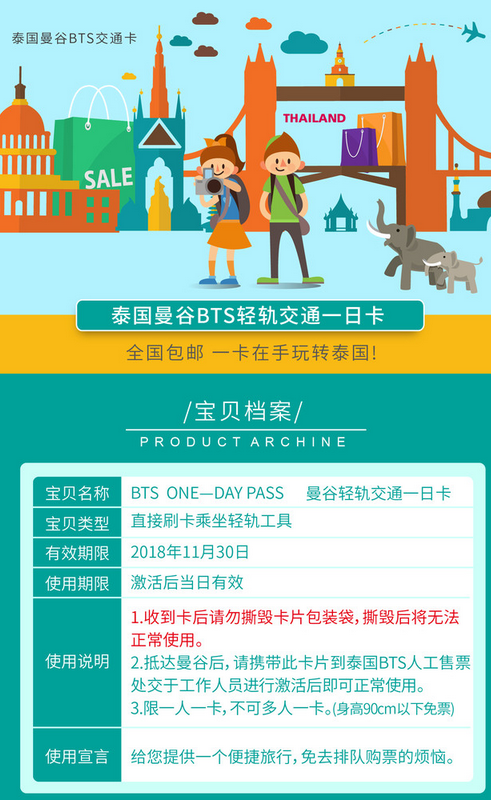 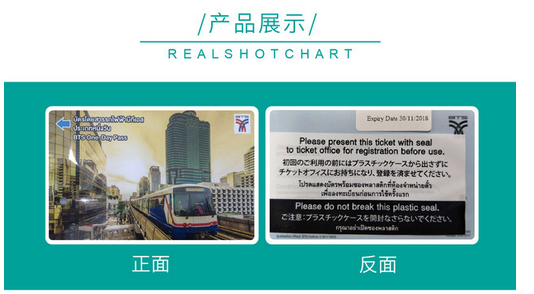 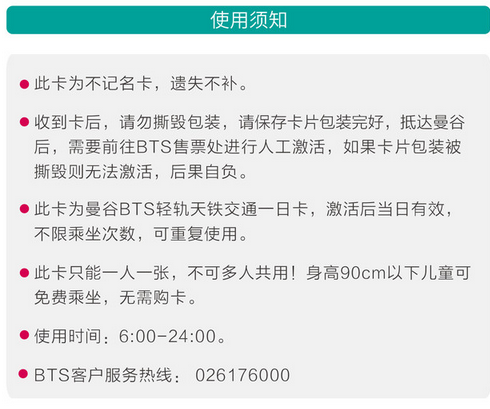 